Информация КШДС № 33о работе социально-психолого-педагогической службы	С начала 2012-2013 учебного года продолжила  свою работу социально-психолого-педагогическая служба (СППС) школы.Задачи СППС:1. Содействие полноценному личностному и интеллектуальному развитию детей на каждом возрастном этапе, формирование у них способности к самовоспитанию, саморазвитию, самоопределению.2. Обеспечение индивидуального подхода к каждому ребенку на основе психолого-педагогического изучения детей с учетом их физиологического развития (совместно с медицинским работником школы).3. Профилактика и коррекция отклонений в личностном развитии ребенка и социальной адаптации. 	Для более полного охвата коррекционно-развивающей работой учащихся школы были разработаны социально-психологические карты классов. В карты занесены учащиеся с различными видами отклоняющегося поведения:в начальном звене – гиперактивность, тревожность, дезадаптация личности, школьная дезадаптация;в среднем и старшем звене - девиантное поведение, аддиктивное поведение, деликвентное поведение, дезадаптация личности, школьная дезадаптация и характеристики каждого вида. 	В соответствии с видом отклоняющегося поведения, сформированы «группы риска» учащихся 1-11 классов, с которыми проводятся регулярные коррекционно-развивающие занятия.	В течение сентября-октября месяца проведены занятия на следующие темы:1. Я не такой как все, и все мы разные.Цели: - содействие в формировании гармоничной Я-концепции, развитие навыка самоанализа, принятия себя;- стимулирование осознания учащимися своих индивидуальных личностных черт и сопоставление себя с окружающими.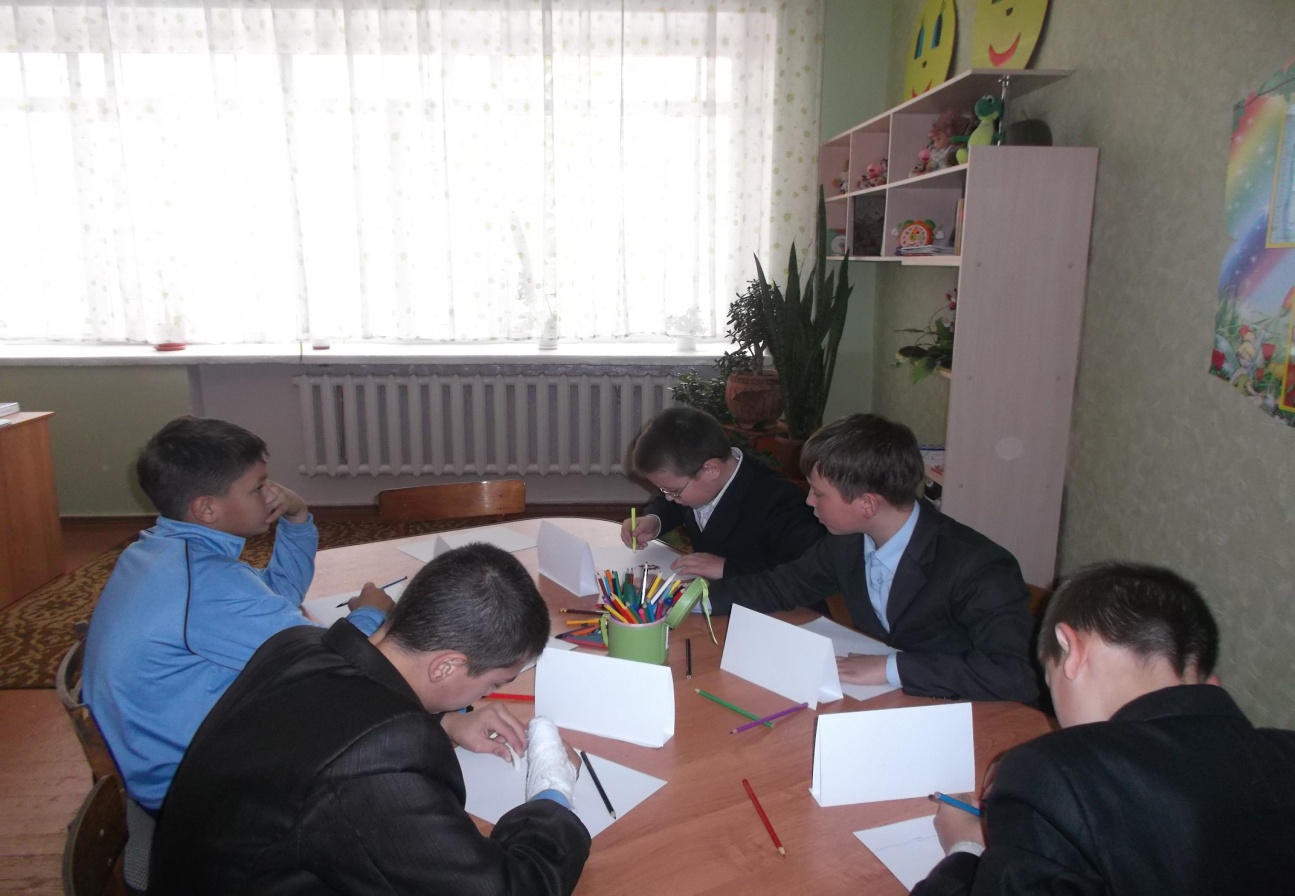 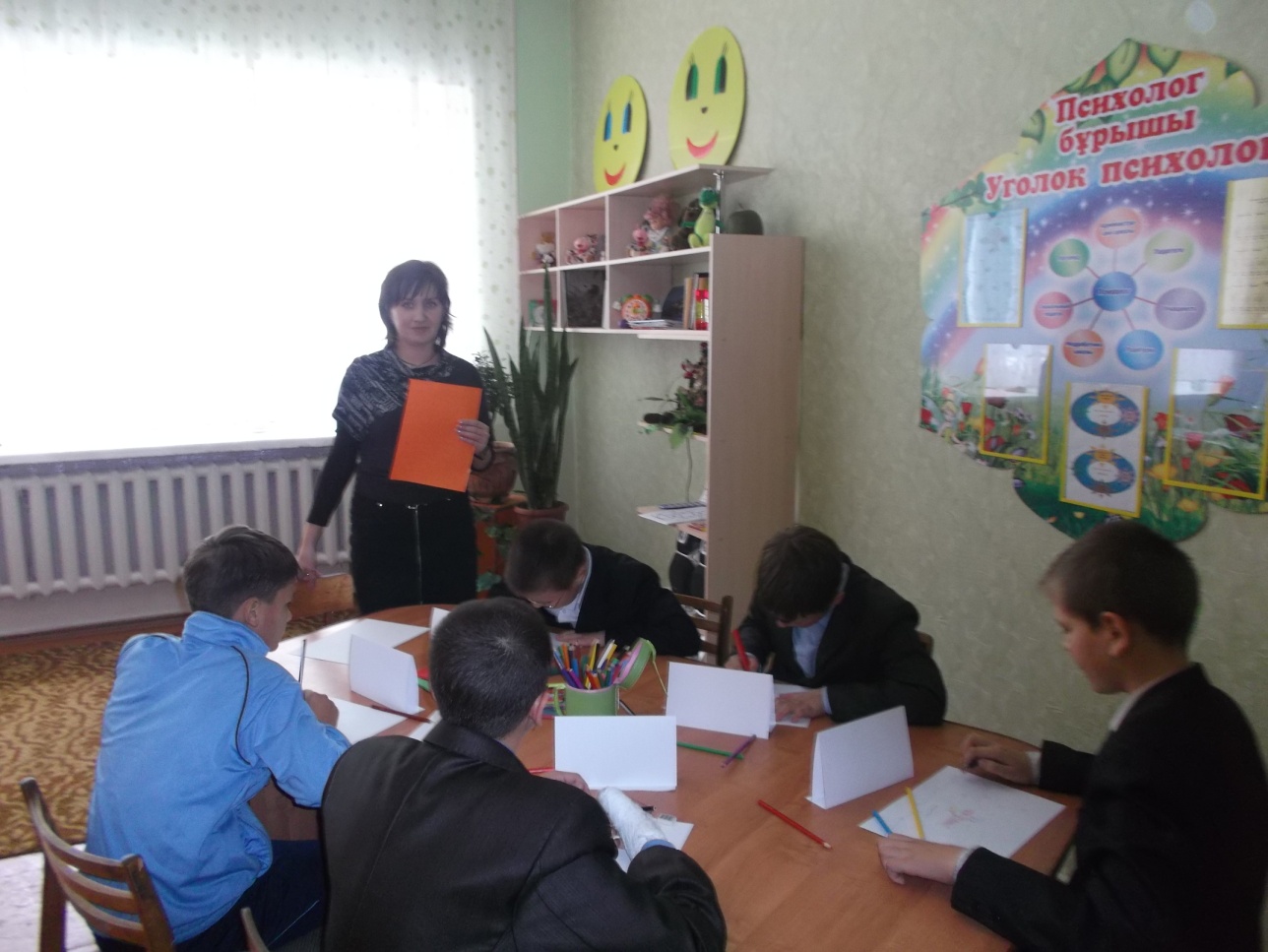 Педагог-психолог школы – Тимофеева Ольга Евгеньевна проводит занятие с учащимися «группы риска». 2. Учимся общаться.Цель: - формирование коммуникативной компетенции, умения грамотно и культурно строить диалог;- обучение упражнениям, развивающим и укрепляющим голосовые связки, дикцию, умение быстро и правильно строить свою речь.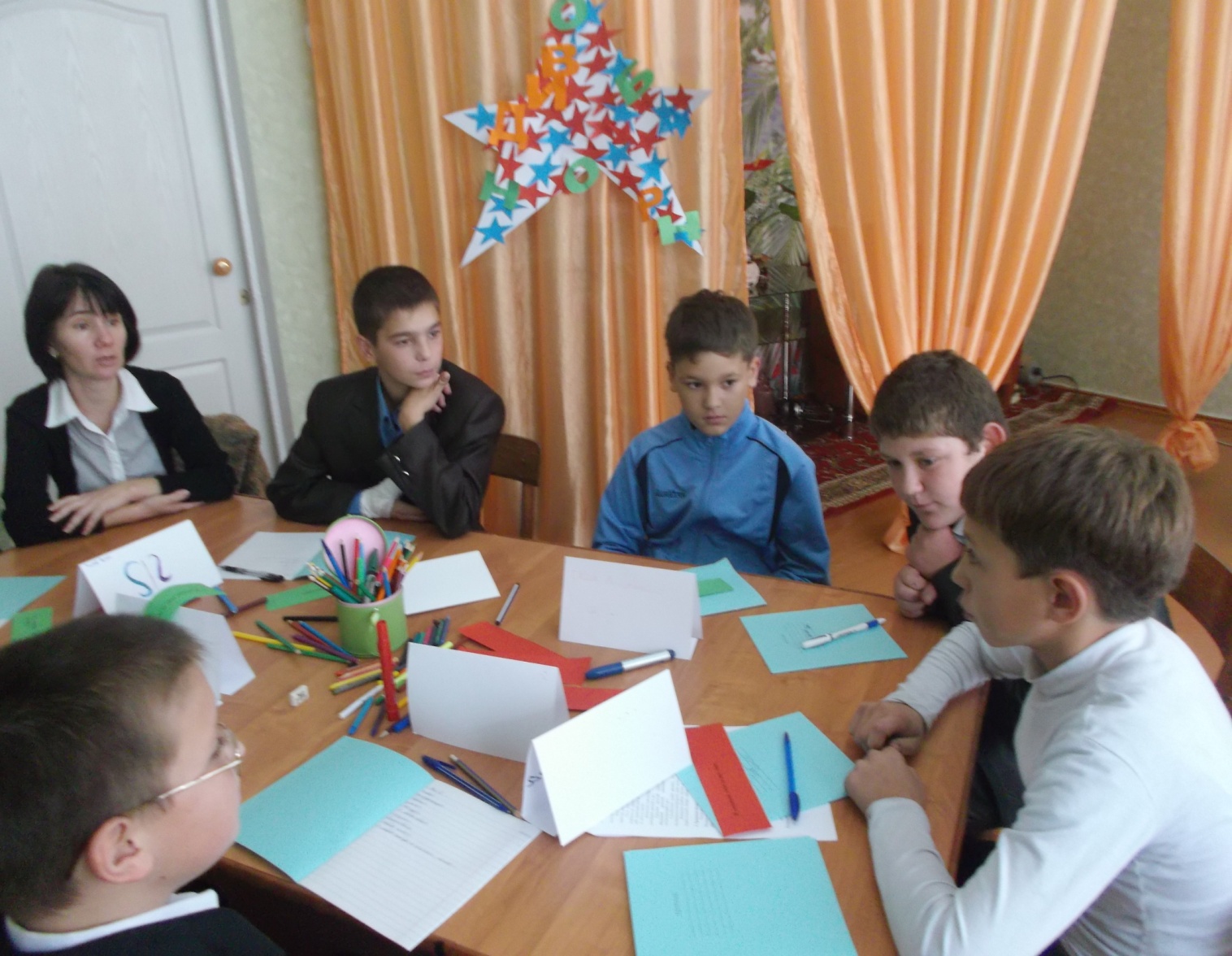 	Соц. педагог – Кондрашева Диана Кайратовна проводит занятие с учащимися «группы риска».